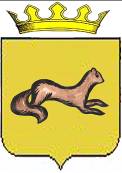 КОНТРОЛЬНО-СЧЕТНЫЙ ОРГАН ОБОЯНСКОГО РАЙОНАКУРСКОЙ ОБЛАСТИ306230, Курская обл., г. Обоянь, ул. Шмидта д.6, kso4616@rambler.ruЗАКЛЮЧЕНИЕ №9на проект решения Представительного Собрания Обоянского района Курской области «Об утверждении порядка составления, утверждения и ведения бюджетных смет муниципальных казенных учреждений, подведомственных Представительному Собранию Обоянского района Курской области»г.Обоянь                                                                                                    11.02.2016 г.Представленным проектом Решения Представительного Собрания Обоянского района Курской области предлагается утвердить прилагаемый Порядок составления, утверждения и ведения бюджетных смет муниципальных казенных учреждений, подведомственных Представительному Собранию Обоянского района Курской области.При проведении экспертизы представленного проекта Решения установлено следующее:1.1. Проект Решения разработан в соответствии со статьей 221 Бюджетного кодекса Российской Федерации, Общими требованиями к порядку составления, утверждения и ведения бюджетной сметы казенного учреждения, утвержденными приказом Министерства финансов Российской Федерации от 20.11.2007 N 112н "Об Общих требованиях к порядку составления, утверждения и ведения бюджетных смет казенных учреждений".1.2. Ст. 221 Бюджетного кодекса РФ устанавливает следующее: «Бюджетная смета казенного учреждения составляется, утверждается и ведется в порядке, определенном главным распорядителем бюджетных средств, в ведении которого находится казенное учреждение, в соответствии с общими требованиями, установленными Министерством финансов Российской Федерации.».На основании вышеизложенного можно сделать вывод о соответствии представленного проекта положениям ст. 221 БК РФ.Контрольно-счетный орган Обоянского района Курской области рекомендует Представительному Собранию Обоянского района Курской области рассмотреть, предложенный проект Решения на заседании Представительного Собрания Обоянского района Курской области.Председатель Контрольно-счетного органа Обоянского района Курской области                                                         С. Н. Шеверев